Guidelines for EDTM Paperwith 14-pt Title even for 2 Rows	Kazunari Ishimaru1, Naoto Horiguchi2, Paul Berger3, Lining Zhang4,Kazuo Nojiri5, Yoichiro Kurita6, and William Nehrer71Toshiba Corp., Tokyo, Japan, edtm@jtbcom.co.jp2Imec, 3Ohio State Univ., 4Hong Kong Univ. of Sci. and Tech., 5Lam Research, 6Toshiba Corp., 7PDF SolutionsAbstractThis abstract is a brief (75 words) synopsis of your 3-page camera-ready paper.(Keywords: Manufacturing, CMOS and SOI)IntroductionThis template has been tailored for output on A4- or letter-sized paper. Margins, column widths, line spacing, and type styles are built-in; examples of the type styles are provided throughout this document and are identified in italic type, within parentheses, following the example, for the Electron Devices Technology and Manufacturing conference (EDTM) [1]. The paper must be prepared and submitted as Camera-Ready and Final. The 3-page paper of text with 2 columns, figures and tables should be submitted by October 12, 2020. The paper should explain why/how it was done, principal results, and their significances.Formats and Fonts14, 12 and 11 pt of Times New Roman are used for the title, author/affiliation and text, respectively. In particular, the use of the International System of Units (SI Units) is advocated. And use a zero before decimal points: “0.25”, not “.25”.A. Equations11-pt Italic of Times New Roman is used for the equation, as shown in Eq. (1). The number of equation within parentheses are to position flush right.y = f(x)			(1)B. ReferencesWhen referring to them in the text, type the corresponding reference number in square brackets as shown at the end of this sentence [1]. C. Table10.5 pt of Times New Roman is used for the caption, as shown in Table 1.D. FigureNote that the digest of EDTM will be provided as an electronic information through the USB. However, maximum 10 figures are recommended to find the achievements of your work. 10.5 pt of Times New Roman is also used for the caption.ConclusionSummarize the contents of paper. And finally, don't forget to check the spelling.AcknowledgmentsThe authors gratefully acknowledge the contributions of T. Edison, G. Westinghouse, N. Tesla, A. Volta and A. Ampere to the electric power industry.Referenceshttps://ewh.ieee.org/conf/edtm/2021T. Ohashi, K. Suda, S. Ishihara, N. Sawamoto, S. Yamaguchi, K. Matsuura, K. Kakushima, N. Sugii, A. Nishiyama, Y. Kataoka, K. Natori, K. Tsutsui, H. Iwai, A. Ogura and H. Wakabayashi, “Multi-layered MoS2 film formed by high-temperature sputtering for enhancement-mode nMOSFETs,” Japanese Journal of Applied Physics, Vol. 54, No. 4S, 2015, doi:10.7567/JJAP.54.04DN08.T. Tanaka, Y. Kurosawa, N. Kadotani, T. Takahashi, S. Oda, and K. Uchida, “Deionization of dopants in silicon nanofilms even with donor concentration of greater than 1019 cm-3,” Nano Lett., vol. 16, 1143, January 2016, doi: 10.1021/acs.nanolett.5b04406.http://researcher.watson.ibm.com/researcher/view.php?person=jp-SHINTYMTatsuro Maeda, Eiko Mieda, Hiroyuki Ishii, Taro Itatani, H Hattori, Tetsuji Yasuda, Atsuhiko Maeda, Yuichi Kurashima, Hideki Takagib, T Aoki, T Yamamoto, Osamu Ichikawa, T Osada, T Takada, Masahiko Hata, J. Yugami, A. Ogawa, T. Kikuchi and Y. Kunii, “Thin Epitaxial Film of Ge and III-V Directly Bonded onto Si Substrate,” ECS Trans. 2014 Vol. 64, issue 6, 491-498, doi: 10.1149/06406.0491ecst.W. Grabinski and T. Gneiting, “Power/HVMOS Devices Compact Modeling,” Springer, ISBN: 978-90-481-3045-0 (2010).Shuji Ikeda, Yasuko Yoshida, Koichiro Ishibashi, Yasuhiro Mitsui, “Failure analysis of 6T SRAM on low-voltage and high-frequency operation,” IEEE Trans. Electron Devices, Vol. 50, p. 1270, May 2003.Table 1: List of font sizes.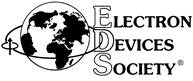 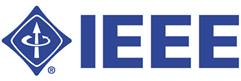 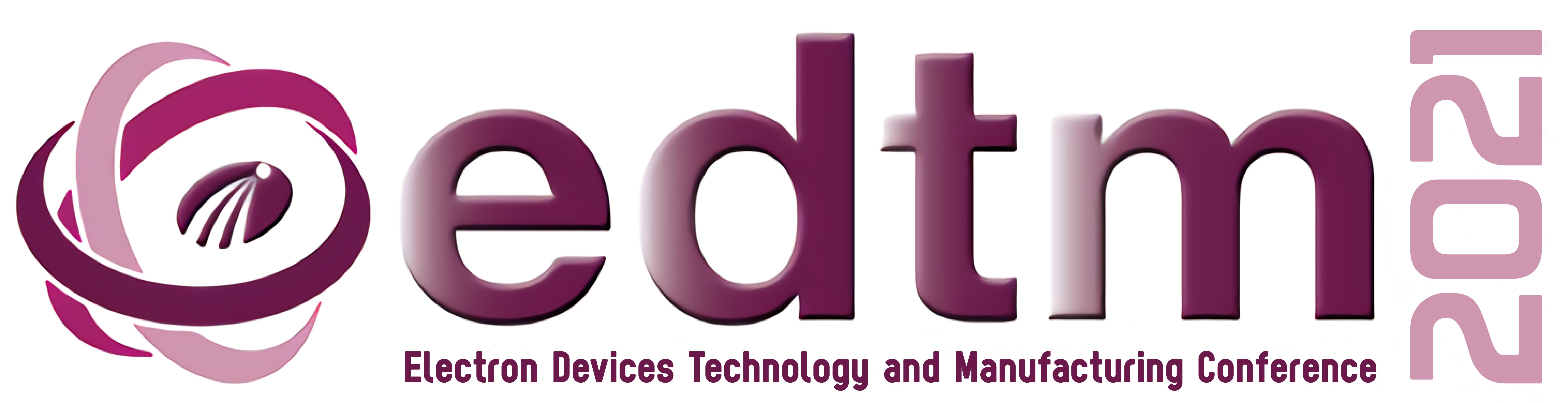 Fig. 1: Logos of the IEEE, EDS, and EDTM 2021.TextTypeFont [pt]TitleBold14Authors12Affiliation12HeadingsBold11Sub-headingsItalic11Main text11EquationItalic11References10.5Footnotes10.5Table caption10.5Figure caption10.5